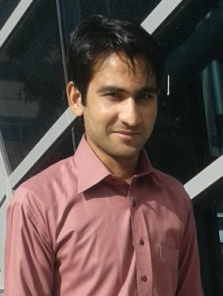 ShahzadShahzad.347402@2freemail.com Objective: Be the part of an esteemed organization to provide my services for the betterment of the organization so that the organization is able to achieve its goals effectively and efficiently.Key Skills Excellent customer service skills  communication skills  The ability to solve problems.IT skills Strong written and spoken  A polite and professional approach Quick learner MS Windows proficientSelf motivated, ready to take on new challenges and willing to work hardGood leadership skillsTeam player and consider that we can make things better and we can produce better results.Conversant with the use of computers for everyday business needsRetail SalespersonCompany: shopping Mall, PakistanTenure:     April-2013 To Jan-2014Designation: Retail salespersonJob Responsibilities:Greet customers and ascertain what each customer wants or needs.Open and close cash registers, performing tasks such as counting money, separating charge slips, coupons, and vouchers, balancing cash drawers, and making deposits.Maintain knowledge of current sales and promotions, policies regarding payment and exchanges, and security practices Compute sales prices, total purchases and receive and process cash or credit payment.Maintain records related to salesWatch for and recognize security risks and thefts, and know how to prevent or handle these situationsRecommend, select, and help locate or obtain merchandise based on customer needs and desires.Answer questions regarding the store and its merchandiseDescribe merchandise and explain use, operation, and care of merchandise to customers.Prepare sales slips or sales contracts.Place special orders or call other stores to find desired itemsDemonstrate use or operation of merchandiseClean shelves, counters, and tables.Bag or package purchases, and wrap giftsHelp customers try on or fit merchandiseInventory stock and requisition new stockData Entry Operator and Customer ServicesCompany: IT Enterprises Pakistan (Import & Export Firm)Designation: Data Entry Operator & Customer servicesTenure: 25th March, 2015 to 12th April,2016Job Responsibilities:Prepares source data for computer entry by compiling and sorting information; establishing entry priorities. Processes customer and account source documents by reviewing data for deficiencies; resolving discrepancies by using standard procedures or returning incomplete documents to the team leader for resolution.Enters customer and account data by inputting alphabetic and numeric information on keyboard or optical scanner according to screen format.Maintains data entry requirements by following data program techniques and procedures.Verifies entered customer and account data by reviewing, correcting, deleting, or reentering data; combining data from both systems when account information is incomplete; purging files to eliminate duplication of data.Tests customer and account system changes and upgrades by inputting new data; reviewing output.Secures information by completing data base backups.Maintains operations by following policies and procedures; reporting needed changes.Maintains customer confidence and protects operations by keeping information confidential.Contributes to team effort by accomplishing related results as needed.Administrative Assistant: Responsibilities:Ensures operation of equipment by completing preventive maintenance requirements; calling for repairs; maintaining equipment inventories; evaluating new equipment and techniques.Contributes to team effort by accomplishing related results as needed.Maintains supplies inventory by checking stock to determine inventory level; anticipating needed supplies; placing and expediting orders for supplies; verifying receipt of supplies.Maintains professional and technical knowledge by attending educational workshops; reviewing professional publications; establishing personal networks; participating in professional societies.Provides information by answering questions and requests.Contributes to team effort by accomplishing related results as needed.Complete operational requirements by scheduling and administrative projects.Educational Details:Level: IntermediatePassing Year: 2013Institute/ Board: BISE GujranwalaLevel: MatriculationPassing Year: 2011Institute/ Board: BISE GujranwalaPersonal Profile:Date of Birth:	19-Dec-1993Gender:  	MaleMarital Status:	SingleNationality:	PakistaniVisa status:	Visit visa (valid till 28 April)